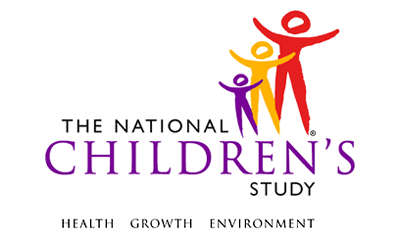 Child Blood Pressure Instrument*This instrument is OMB-approved for multi-mode administration but this version of the instrument is designed for administration in this/these mode(s) only.This page intentionally left blank.Child Blood Pressure InstrumentTABLE OF CONTENTSAPPENDIX A: REFERRAL TABLE	17Appendix B: REFERRAL LEVELS BASED ON AGE AND PERCENTILE LENGTH/HEIGHT, BOYS 1-6 YEARS	18APPENDIX C-1: MALE RECUMBENT LENGTH (AGE 11.0-24) PERCENTILES	25APPENDIX C-2: MALE STANDING HEIGHT (AGE 24M+) PERCENTILES	26Appendix D: BLOOD PRESSURE REFERRAL LEVELS BASED ON AGE AND PERCENTILE LENGTH/HEIGHT, GIRLS 1-6 YEARS.	28APPENDIX E-1: FEMALE RECUMBENT LENGTH (AGE 11.0-24 M) PERCENTILES	35APPENDIX E-2: FEMALE STANDING HEIGHT (AGE 24M +) PERCENTILES	36This page intentionally left blank.Child Blood Pressure InstrumentGENERAL PROGRAMMER INSTRUCTIONS:WHEN PROGRAMMING INSTRUMENTS, VALIDATE FIELD LENGTHS AND TYPES AGAINST THE MDES TO ENSURE DATA COLLECTION RESPONSES DO NOT EXCEED THOSE OF THE MDES.  SOME GENERAL ITEM LIMITS USED ARE AS FOLLOWS: Instrument Guidelines for Participant and Respondent IDs:PRENATALLY, THE P_ID IN THE MDES HEADER IS THAT OF THE PARTICIPANT (E.G. THE NON-PREGNANT WOMAN, PREGNANT WOMAN, OR THE FATHER).	POSTNATALLY, A RESPONDENT ID WILL BE USED IN ADDITION TO THE PARTICIPANT ID BECAUSE SOMEBODY OTHER THAN THE PARTICIPANT MAY BE COMPLETING THE INTERVIEW. FOR EXAMPLE, THE PARTICIPANT MAY BE THE CHILD AND THE RESPONDENT MAY BE THE MOTHER, FATHER, OR ANOTHER CAREGIVER.  THEREFORE, MDES VERSION 2.2 AND ALL FUTURE VERSIONS CONTAIN A R_P_ID (RESPONDENT PARTICIPANT ID) HEADER FIELD FOR EACH POST-BIRTH INSTRUMENT.  THIS WILL ALLOW ROCs TO INDICATE WHETHER THE RESPONDENT IS SOMEBODY OTHER THAN THE PARTICIPANT ABOUT WHOM THE QUESTIONS ARE BEING ASKED. A REMINDER:  ALL RESPONDENTS MUST BE CONSENTED AND HAVE RECORDS IN THE PERSON, PARTICIPANT, PARTICIPANT_CONSENT AND LINK_PERSON_PARTICIPANT TABLES, WHICH CAN BE PRELOADED INTO EACH INSTRUMENT.  ADDITIONALLY, IN POST-BIRTH QUESTIONNAIRES WHERE THERE IS THE ABILITY TO LOOP THROUGH A SET OF QUESTIONS FOR MULTIPLE CHILDREN, IT IS IMPORTANT TO CAPTURE AND STORE THE CORRECT CHILD P_ID ALONG WITH THE LOOP INFORMATION.  IN THE MDES VARIABLE LABEL/DEFINITION COLUMN, THIS IS INDICATED AS FOLLOWS:  EXTERNAL IDENTIFIER: PARTICIPANT ID FOR CHILD DETAIL.CHILD BLOOD PRESSURE INSTRUMENT(TIME_STAMP_CBP_ST).CBP01000/(BP_INTRO).CBP02000/(BP_REF_REASON). I am sorry that you have chosen not to participate in this activity.  Can you please tell me why?CBP03000/(BP_REF_REASON_OTH). SPECIFY: ________________________________CBP06000. That’s fine.  Thank you for your time.CBP07000/(BP_EQUIP_ID). RECORD EQUIPMENT ID.|___|___|___| |___|___|___|___|___|___|___| |___|___|CBP08000/(BP_ARM_USED). RECORD ARM USED TO MEASURE BLOOD PRESSURE.CBP09000/(BP_UPPER_ARM_LENGTH). UPPER ARM (HUMERUS) LENGTH.|___|___|. |___| CM CBP10000/(BP_MID_UPPER_ARM_CIRC). UPPER ARM CIRCUMFERENCE, MEASURED AT {BP_MID_UPPER_ARM_LENGTH_MID}.|___|___|. |___| CMCBP11000. RECOMMENDED CUFF SIZE: {CUFF SIZE}CBP12000/(BP_CUFF_SIZE_USED). SELECT BLOOD PRESSURE CUFF SIZE USED FOR MEASUREMENTS.CBP13000. BLOOD PRESSURE 1 MEASUREMENTS.(BP_SYS_MEAS1) SYSTOLIC:     |___|___|___| mmHg(BP_DIA_MEAS1) DIASTOLIC:   |___|___|___| mmHg(BP_PULSE_MEAS1) PULSE:           |___|___|___| BPMCBP14000/(BP_POSITION_MEAS1). ​CHILD’S POSITION FOR BLOOD PRESSURE 1 MEASUREMENTS.CBP15000/(BP_STATE_MEAS1). CHILD’S STATE FOR BLOOD PRESSURE 1 MEASUREMENTS.CBP16000/(BP_MEAS1_COM).CBP17000/(BP_MEAS1_COM_OTH). SPECIFY: __________________________CBP18000. BLOOD PRESSURE 2 MEASUREMENTS.(BP_SYS_MEAS2) SYSTOLIC:     |___|___|___| mmHg(BP_DIA_MEAS2) DIASTOLIC:   |___|___|___| mmHg(BP_PULSE_MEAS2) PULSE:           |___|___|___| BPMCBP19000/(BP_POSITION_MEAS2). CHILD’S POSITION FOR BLOOD PRESSURE 2 MEASUREMENTS.CBP20000/(BP_STATE_MEAS2). CHILD’S STATE FOR BLOOD PRESSURE 2 MEASUREMENTS.CBP21000/(BP_MEAS2_COM).CBP22000/(BP_MEAS2_COM_OTH). SPECIFY: __________________________CBP23000. BLOOD PRESSURE 3 MEASUREMENTS.(BP_SYS_MEAS3) SYSTOLIC:     |___|___|___| mmHg(BP_DIA_MEAS3) DIASTOLIC:   |___|___|___| mmHg(BP_PULSE_MEAS3) PULSE:           |___|___|___| BPMCBP24000/(BP_POSITION_MEAS3). CHILD’S POSITION FOR BLOOD PRESSURE 3 MEASUREMENTS.CBP25000/(BP_STATE_MEAS3). CHILD’S STATE FOR BLOOD PRESSURE 3 MEASUREMENTS.CBP26000/(BP_MEAS3_COM).CBP27000/(BP_MEAS3_COM _OTH). SPECIFY: __________________________CBP28000/(BP_MEAS_CNO_REASON).CBP29000/(BP_MEAS_CNO_REASON_OTH). SPECIFY: ________________________________________CBP30000/(BP_MEAS_COM).CBP31000/(BP_MEAS_COM_OTH). SPECIFY: __________________________CBP32000. AVERAGE SYSTOLIC BLOOD PRESSURE: {BP_SYS_AVG} DIASTOLIC BLOOD PRESSURE: {BP_DIA_AVG}PULSE: {BP_PULSE_AVG}CBP33000. BLOOD PRESSURE REFERRAL LEVEL.CBP34000. {Thank you for taking the time to answer these questions./Thank you for having {C_FNAME/the child} complete these blood pressure measures.}(TIME_STAMP_CBP_ET).APPENDIX A: REFERRAL TABLEAppendix B: REFERRAL LEVELS BASED ON AGE AND PERCENTILE LENGTH/HEIGHT, BOYS 1-6 YEARSBoys - Age 1 (11 Months +)Percentile of length/height = Less than 10 % Percentile of length/height = 10-24 % Percentile of length/height = 25 - 49%Percentile of length/height = 50 - 74%Percentile of length/height = 75 - 89%	Percentile of length/height = 90 - 94%Percentile of length/height = 95% and higher Boys - Age 2Percentile of length/height = Less than 10 % Percentile of length/height = 10-24 % Percentile of length/height = 25 - 49%Percentile of length/height = 50 - 74%Percentile of length/height = 75 - 89%	Percentile of length/height = 90 - 94%Percentile of length/height = 95% and higher Boys - Age 3Percentile of length/height = Less than 10 % Percentile of length/height = 10-24 % Percentile of length/height = 25 - 49%Percentile of length/height = 50 - 74%Percentile of length/height = 75 - 89%	Percentile of length/height = 90 - 94%Percentile of length/height = 95% and higher Boys - Age 4Percentile of length/height = Less than 10 % Percentile of length/height = 10-24 % Percentile of length/height = 25 - 49%Percentile of length/height = 50 - 74%Percentile of length/height = 75 - 89%	Percentile of length/height = 90 - 94%Percentile of length/height = 95% and higher Boys - Age 5Percentile of length/height = Less than 10 % Percentile of length/height = 10-24 % Percentile of length/height = 25 - 49%Percentile of length/height = 50 - 74%Percentile of length/height = 75 - 89%	Percentile of length/height = 90 - 94%Percentile of length/height = 95% and higher Boys - Age 6Percentile of length/height = Less than 10 % Percentile of length/height = 10-24 % Percentile of length/height = 25 - 49%Percentile of length/height = 50 - 74%Percentile of length/height = 75 - 89%	Percentile of length/height = 90 - 94%Percentile of length/height = 95% and higher APPENDIX C-1: MALE RECUMBENT LENGTH (AGE 11.0-24) PERCENTILESAPPENDIX C-2: MALE STANDING HEIGHT (AGE 24M+) PERCENTILESAppendix D: BLOOD PRESSURE REFERRAL LEVELS BASED ON AGE AND PERCENTILE LENGTH/HEIGHT, GIRLS 1-6 YEARS.Child Blood Pressure ValuesGirls - Age 1 (11 Months +)Percentile of length/height = Less than 10 % Percentile of length/height = 10-24 % Percentile of length/height = 25 - 49%Percentile of length/height = 50 - 74%Percentile of length/height = 75 - 89%	Percentile of length/height = 90 - 94%Percentile of length/height = 95% and higher Girls - Age 2Percentile of length/height = Less than 10 % Percentile of length/height = 10-24 % Percentile of length/height = 25 - 49%Percentile of length/height = 50 - 74%Percentile of length/height = 75 - 89%	Percentile of length/height = 90 - 94%Percentile of length/height = 95% and higher Girls - Age 3Percentile of length/height = Less than 10 % Percentile of length/height = 10-24 % Percentile of length/height = 25 - 49%Percentile of length/height = 50 - 74%Percentile of length/height = 75 - 89%	Percentile of length/height = 90 - 94%Percentile of length/height = 95% and higher Girls - Age 4Percentile of length/height = Less than 10 % Percentile of length/height = 10-24 % Percentile of length/height = 25 - 49%Percentile of length/height = 50 - 74%Percentile of length/height = 75 - 89%	Percentile of length/height = 90 - 94%Percentile of length/height = 95% and higher Girls - Age 5Percentile of length/height = Less than 10 % Percentile of length/height = 10-24 % Percentile of length/height = 25 - 49%Percentile of length/height = 50 - 74%Percentile of length/height = 75 - 89%	Percentile of length/height = 90 - 94%Percentile of length/height = 95% and higher Girls - Age 6Percentile of length/height = Less than 10 % Percentile of length/height = 10-24 % Percentile of length/height = 25 - 49%Percentile of length/height = 50 - 74%Percentile of length/height = 75 - 89%	Percentile of length/height = 90 - 94%Percentile of length/height = 95% and higher APPENDIX E-1: FEMALE RECUMBENT LENGTH (AGE 11.0-24 M) PERCENTILESAPPENDIX E-2: FEMALE STANDING HEIGHT (AGE 24M +) PERCENTILESEvent Category:Time-BasedEvent:12M, 24M, 36M, 48M, 60MAdministration:N/AInstrument Target:ChildInstrument Respondent:Primary CaregiverDomain:Physical MeasuresDocument Category:Physical MeasuresMethod:Data Collector AdministeredMode (for this instrument*):In-Person, CAIOMB Approved Modes:In-Person, CAIEstimated Administration Time:10 minutesMultiple Child/Sibling Consideration:Per ChildSpecial Considerations:N/AVersion:3.0MDES Release:4.0DATA ELEMENT FIELDSMAXIMUM CHARACTERS PERMITTEDDATA TYPEPROGRAMMER INSTRUCTIONSADDRESS AND EMAIL FIELDS100CHARACTERUNIT AND PHONE FIELDS10CHARACTER_OTH AND COMMENT FIELDS255CHARACTERLimit text to 255 charactersFIRST NAME AND LAST NAME30CHARACTERLimit text to 30 charactersALL ID FIELDS36CHARACTERZIP CODE5NUMERICZIP CODE LAST FOUR4NUMERICCITY50CHARACTERDOB AND ALL OTHER DATE FIELDS (E.G., DT, DATE, ETC.)10NUMERICCHARACTERDISPLAY AS MM/DD/YYYYSTORE AS YYYY-MM-DDHARD EDITS:MM MUST EQUAL 01 TO 12DD  MUST EQUAL 01 TO 31YYYY MUST BE BETWEEN 1900 AND CURRENT YEAR.TIME VARIABLESTWO-DIGIT HOUR AND TWO-DIGIT MINUTE, AM/PM DESIGNATIONNUMERICHARD EDITS:HOURS MUST BE BETWEEN 00 AND 12; MINUTES MUST BE BETWEEN 00 AND 59PROGRAMMER INSTRUCTIONSINSERT DATE/TIME STAMPIF C_FNAME COLLECTED DURING PVST INSTRUMENT AND RESPONSE ≠ -1, -2 OR -4, PRELOAD C_FNAME.OTHERWISE, IF C_FNAME NOT COLLECTED DURING PVST INSTRUMENT OR RESPONSE = -1, -2 OR -4, DISPLAY “the child”.PRELOAD CHILD_DOB AND CHILD_SEX FROM PVST INSTRUMENT.PRELOAD (AN_CONV_WEIGHT_LBS)/(AN_CONV_WEIGHT_OZ) AND AN_CONV_RECUMBENT_LENGTH FROM ANTHROPOMETRY INSTRUMENT.DATA COLLECTOR INSTRUCTIONSEXPLAIN THE BLOOD PRESSURE PROTOCOL TO THE PARENT OR CAREGIVER.IF THE PARENT OR CAREGIVER REFUSED THE BLOOD PRESSURE MEASUREMENTS, SELECT REFUSED. OTHERWISE, SELECT CONTINUE.LabelCodeGo ToCONTINUE1BP_EQUIP_IDREFUSED-1DATA COLLECTOR INSTRUCTIONSSELECT ALL THAT APPLY.LabelCodeGo ToCONCERN ABOUT DISCOMFORT1CHILD SICK2CHILD TIRED/UNHAPPY3OTHER-5NONE GIVEN-7SOURCENational Children’s Study, Vanguard Phase (Child BP)PROGRAMMER INSTRUCTIONSIF BP_REF_REASON = ANY COMBINATION OF RESPONSE CODES 1 - 3, GO TO CBP06000.IF BP_REF_REASON = -5, OR ANY COMBINATION OF RESPONSE CODES 1 -3 AND -5, GO TO BP_REF_REASON_OTH.OTHERWISE, IF BP_REF_REASON = -7, DO NOT ALLOW SELECTION OF ADDITIONAL RESPONSE CODES AND GO TO CBP06000.LabelCodeGo ToREFUSED-1DON'T KNOW-2SOURCENational Children’s Study, Vanguard Phase (Child BP)PROGRAMMER INSTRUCTIONSGO TO TIME_STAMP_CBP_ET.DATA COLLECTOR INSTRUCTIONSSCAN BP MONITOR BARCODE.IF THE BARCODE SCANNER IS NOT WORKING, MANUALLY ENTER THE SERIAL NUMBER.PROGRAMMER INSTRUCTIONSFORMAT BP_EQUIP_ID AS ONE OF THE FOLLOWING:SDT # # # # # # # # SP.SH6 # # # # # # # # SALabelCodeGo ToRIGHT1LEFT2REFUSED-1COULD NOT OBTAIN-8SOURCEPROGRAMMER INSTRUCTIONSIF BP_ARM_USED = -1 OR -8, GO TO BP_MEAS_CNO_REASON.IF AN_MID_UPPER_ARM_CIRC_MEAN CALCULATED PREVIOUSLY, PRELOAD AN_MID_UPPER_ARM_CIRC_MEAN FROM ANTHROPOMETRY INSTRUMENT AND GO TO ?CBP11000.OTHERWISE, IF AN_MID_UPPER_ARM_CIRC_MEAN NOT CALCULATED PREVIOUSLY, GO TO BP_UPPER_ARM_LENGTH.DATA COLLECTOR INSTRUCTIONSIF UPPER ARM CIRCUMFERENCE NOT AVAILABLE FROM ANTHROPOMETRY EXAM, OBTAIN UPPER ARM (HUMERUS) LENGTH NOW.LabelCodeGo ToREFUSED-1BP_MEAS_CNO_REASONCOULD NOT OBTAIN-8BP_MEAS_CNO_REASONPROGRAMMER INSTRUCTIONSREFER TO APPENDIX A  (ANTHROPOMETRY EDIT RANGES) IN CHILD ANTHROPOMETRY INSTRUMENT:IF MEASUREMENT IS < 0 OR > 80 CM, DISPLAY HARD EDIT.IF MEASUREMENT FALLS OUTSIDE SOFT EDIT RANGE BASED ON AGE AND GENDER, WHERE CHILD AGE IS CALCULATED USING CHILD_DOB AND VISIT_DATE, DISPLAY SOFT EDIT. CREATE DERIVED VARIABLE, BP_MID_UPPER_ARM_LENGTH_MID WHERE BP_MID_UPPER_ARM_LENGTH_MID = BP_UPPER_ARM_LENGTH/2.DATA COLLECTOR INSTRUCTIONSTAKE MID UPPER ARM CIRCUMFERENCE AT THE UPPER ARM (HUMERUS) MIDPOINT.LabelCodeGo ToREFUSED-1BP_MEAS_CNO_REASONCOULD NOT OBTAIN-8BP_MEAS_CNO_REASONPROGRAMMER INSTRUCTIONSDISPLAY BP_MID_UPPER_ARM_LENGTH_MID.REFER TO APPENDIX A (ANTHROPOMETRY EDIT RANGES) IN CHILD ANTHROPOMETRY INSTRUMENT:IF MEASUREMENT IS < 0 OR > 80 CM, DISPLAY HARD EDIT.IF MEASUREMENT FALLS OUTSIDE SOFT EDIT RANGE BASED ON AGE AND GENDER, WHERE CHILD AGE IS CALCULATED USING CHILD_DOB AND VISIT_DATE, DISPLAY SOFT EDIT. PROGRAMMER INSTRUCTIONSDISPLAY THE APPROPRIATE CUFF SIZE FOR {CUFF SIZE} AS FOLLOWS:IF BP_MID_UPPER_ARM_CIRC  < 8 CM OR > 50 CM, DISPLAY “COULD NOT OBTAIN."IF BP_MID_UPPER_ARM_CIRC > 8 CM AND < 11.9 CM, DISPLAY ”INFANT”.IF BP_MID_UPPER_ARM_CIRC > 12 CM AND < 16.9 CM, DISPLAY ”CHILD”.IF BP_MID_UPPER_ARM_CIRC > 17 CM AND < 21.9 CM, DISPLAY ”SMALL ADULT”.IF BP_MID_UPPER_ARM_CIRC > 22 CM AND < 29.9 CM, DISPLAY “ADULT”.IF BP_MID_UPPER_ARM_CIRC > 30 CM AND < 37.9 CM, DISPLAY “LARGE ADULT”.IF BP_MID_UPPER_ARM_CIRC > 38 CM AND < 50 CM, DISPLAY “THIGH”.LabelCodeGo ToINFANT1CHILD2SMALL ADULT3ADULT4LARGE ADULT5THIGH6DATA COLLECTOR INSTRUCTIONSRECORD CUFF SIZE USED.DATA COLLECTOR INSTRUCTIONSOBTAIN FIRST SET OF BLOOD PRESSURE MEASUREMENTS.LabelCodeGo ToREFUSED-1BP_MEAS_CNO_REASONCOULD NOT OBTAIN-8BP_MEAS_CNO_REASONPROGRAMMER INSTRUCTIONSIF DIFFERENCE BETWEEN BP_SYS_MEAS1 AND BP_DIA_MEAS1 < 20 MMHG, DISPLAY MESSAGE “THE DIFFERENCE BETWEEN THE SYSTOLIC BP AND DIASTOLIC BP IS LESS THAN 20 MMHG. ARE YOU SURE?” REQUIRE SELECTION OF “YES” OR “NO” TO THIS QUESTION.IF “YES” SELECTED, ACCEPT THE VALUE AND GO TO NEXT FIELD.IF “NO” SELECTED, DISPLAY MESSAGE “PLEASE ENTER A CORRECTED VALUE FOR SYSTOLIC BP AND/OR DIASTOLIC BP.” ALLOW ENTRY IN BP_SYS_MEAS1 AND BP_DIA_MEAS1.IF DIFFERENCE BETWEEN BP_SYS_MEAS1 AND BP_DIA_MEAS1 > 100, DISPLAY MESSAGE “THE DIFFERENCE BETWEEN THE SYSTOLIC BP AND DIASTOLIC BP IS GREATER THAN 100 MMHG. ARE YOU SURE?” REQUIRE SELECTION OF “YES” OR “NO” TO THIS QUESTION.IF “YES” IS SELECTED, ACCEPT THE VALUE AND GO TO BP_POSITION_MEAS1.IF “NO” SELECTED, DISPLAY MESSAGE “PLEASE ENTER A CORRECTED VALUE FOR SYSTOLIC BP AND/OR DIASTOLIC BP.” ALLOW ENTRY IN BP_SYS_MEAS1 AND BP_DIA_MEAS1.IF BP_SYS_MEAS1 AND/OR BP_DIA_MEAS1 > 290:DO NOT ACCEPT THIS VALUE.DISPLAY MESSAGE “THIS VALUE IS NOT WITHIN ACCEPTABLE LIMITS. PLEASE ENTER A VALUE WITHIN THE ACCEPTABLE RANGE (<290).” REQUIRE SELECTION OF “OK” TO CONFIRM MESSAGE WAS READ.ALLOW ENTRY IN BP_SYS_MEAS1 AND BP_DIA_MEAS1.IF BP_DIA_MEAS1 > BP_SYS_MEAS1, DISPLAY MESSAGE “DIASTOLIC BP MUST BE LESS THAN SYSTOLIC BP. PLEASE ENTER A VALUE WITHIN THE ACCEPTABLE RANGE.” REQUIRE SELECTION OF “OK” TO CONFIRM MESSAGE WAS READ. ALLOW NEW ENTRY IN BP_SYS_MEAS1 AND BP_DIA_MEAS1.IF BP_SYS_MEAS1 = -1 OR -8:DO NOT ACCEPT A VALUE FOR DIASTOLIC BP OR PULSEDISPLAY MESSAGE “PLEASE ENTER A VALUE FOR SYSTOLIC BP.” REQUIRE SELECTION OF “OK” TO CONFIRM MESSAGE WAS READ.ALLOW NEW ENTRY IN BP_SYS_MEAS1.IF BP_SYS_MEAS1 = 0:DO NOT ACCEPT THIS VALUE.DISPLAY MESSAGE “SYSTOLIC BP CANNOT EQUAL ZERO. PLEASE ENTER A VALUE WITHIN THE ACCEPTABLE RANGE OR SELECT COULD NOT OBTAIN.” REQUIRE SELECTION OF “OK” TO CONFIRM MESSAGE WAS READ.ALLOW NEW ENTRY IN BP_SYS_MEAS1.DATA COLLECTOR INSTRUCTIONSSELECT POSITION OF CHILD FOR FIRST SET OF BLOOD PRESSURE MEASUREMENTS.LabelCodeGo ToSEATED1SUPINE2UPRIGHT3DATA COLLECTOR INSTRUCTIONSSELECT STATE OF CHILD FOR FIRST SET OF BLOOD PRESSURE MEASUREMENTS.LabelCodeGo ToAWAKE1SLEEPING2CRYING3DATA COLLECTOR INSTRUCTIONSENTER COMMENTS ABOUT THE FIRST SET OF BLOOD PRESSURE MEASUREMENTS, THE CHILD’S POSITION, AND THE CHILD’S STATE.SELECT ALL THAT APPLY.            LabelCodeGo ToNONE1CHILD DID NOT REST FOR FIVE MINUTES2LEGS WERE CROSSED3OTHER-5PROGRAMMER INSTRUCTIONSIF BP_MEAS1_COM = 1, DO NOT ALLOW SELECTION OF ADDITIONAL RESPONSES AND GO TO CBP18000.IF BP_MEAS1_COM = 2 AND/OR 3, GO TO CBP18000.IF BP_MEAS1_COM = -5 OR 2 AND/OR 3 AND -5, GO TO BP_MEAS1_COM_OTH. DATA COLLECTOR INSTRUCTIONSOBTAIN SECOND SET OF BLOOD PRESSURE MEASUREMENTS.LabelCodeGo ToREFUSED-1BP_MEAS_CNO_REASONCOULD NOT OBTAIN-8BP_MEAS_CNO_REASONPROGRAMMER INSTRUCTIONSIF DIFFERENCE BETWEEN BP_SYS_MEAS2 AND BP_DIA_MEAS2 < 20 MMHG, DISPLAY MESSAGE “THE DIFFERENCE BETWEEN THE SYSTOLIC BP AND DIASTOLIC BP IS LESS THAN 20 MMHG. ARE YOU SURE?” REQUIRE SELECTION OF “YES” OR “NO” TO THIS QUESTION.IF “YES” SELECTED, ACCEPT THE VALUE AND GO TO BP_POSITION_MEAS2.IF “NO” SELECTED, DISPLAY MESSAGE “PLEASE ENTER A CORRECTED VALUE FOR SYSTOLIC BP AND/OR DIASTOLIC BP.” ALLOW ENTRY IN BP_SYS_MEAS2 AND BP_DIA_MEAS2.IF DIFFERENCE BETWEEN BP_SYS_MEAS2 AND BP_DIA_MEAS2 > 100, DISPLAY MESSAGE “THE DIFFERENCE BETWEEN THE SYSTOLIC BP AND DIASTOLIC BP IS GREATER THAN 100 MMHG. ARE YOU SURE?” REQUIRE SELECTION OF “YES” OR “NO” TO THIS QUESTION.IF “YES” IS SELECTED, ACCEPT THE VALUE AND GO TO BP_POSITION_MEAS2.IF “NO” SELECTED, DISPLAY MESSAGE “PLEASE ENTER A CORRECTED VALUE FOR SYSTOLIC BP AND/OR DIASTOLIC BP.” ALLOW ENTRY IN BP_SYS_MEAS2 AND BP_DIA_MEAS2.IF BP_SYS_MEAS2 AND/OR BP_DIA_MEAS2 > 290:DO NOT ACCEPT THIS VALUE.DISPLAY MESSAGE “THIS VALUE IS NOT WITHIN ACCEPTABLE LIMITS. PLEASE ENTER A VALUE WITHIN THE ACCEPTABLE RANGE (<290).” REQUIRE SELECTION OF “OK” TO CONFIRM MESSAGE WAS READ.ALLOW ENTRY IN BP_SYS_MEAS2 AND/OR BP_DIA_MEAS2.IF BP_DIA_MEAS2 > BP_SYS_MEAS2:DISPLAY MESSAGE “DIASTOLIC BP MUST BE LESS THAN SYSTOLIC BP. PLEASE ENTER A VALUE WITHIN THE ACCEPTABLE RANGE.” REQUIRE SELECTION OF “OK” TO CONFIRM MESSAGE WAS READ.ALLOW NEW ENTRY IN BP_SYS_MEAS2 AND/OR BP_DIA_MEAS2.IF BP_SYS_MEAS2 = -1 OR -8:DO NOT ACCEPT A VALUE FOR DIASTOLIC BP OR PULSEDISPLAY MESSAGE “PLEASE ENTER A VALUE FOR SYSTOLIC BP.” REQUIRE SELECTION OF “OK” TO CONFIRM MESSAGE WAS READ.ALLOW NEW ENTRY IN BP_SYS_MEAS2.IF BP_SYS_MEAS2 = 0:DO NOT ACCEPT THIS VALUE.DISPLAY MESSAGE “SYSTOLIC BP CANNOT EQUAL ZERO. PLEASE ENTER A VALUE WITHIN THE ACCEPTABLE RANGE OR SELECT COULD NOT OBTAIN.” REQUIRE SELECTION OF “OK” TO CONFIRM MESSAGE WAS READ.ALLOW NEW ENTRY IN BP_SYS_MEAS2.DATA COLLECTOR INSTRUCTIONSSELECT POSITION OF CHILD FOR SECOND SET OF BLOOD PRESSURE MEASUREMENTS.LabelCodeGo ToSEATED1SUPINE2UPRIGHT3DATA COLLECTOR INSTRUCTIONSSELECT STATE OF CHILD FOR SECOND SET OF BLOOD PRESSURE MEASUREMENTS.LabelCodeGo ToAWAKE1SLEEPING2CRYING3DATA COLLECTOR INSTRUCTIONSENTER COMMENTS ABOUT THE SECOND SET OF BLOOD PRESSURE MEASUREMENTS, THE CHILD’S POSITION, AND THE CHILD’S STATE.SELECT ALL THAT APPLY.LabelCodeGo ToNONE1CHILD DID NOT REST FOR 30 SECONDS2LEGS WERE CROSSED3OTHER-5PROGRAMMER INSTRUCTIONSIF BP_MEAS2_COM = 1, DO NOT ALLOW SELECTION OF ADDITIONAL RESPONSES AND GO TO CBP23000.IF BP_MEAS2_COM = 2 AND/OR 3, GO TO CBP23000.IF BP_MEAS2_COM = -5 OR 2 AND/OR 3 AND -5, GO TO BP_MEAS2_COM_OTH.DATA COLLECTOR INSTRUCTIONSOBTAIN THIRD SET OF BLOOD PRESSURE MEASUREMENTS.LabelCodeGo ToREFUSED-1BP_MEAS_CNO_REASONCOULD NOT OBTAIN-8BP_MEAS_CNO_REASONPROGRAMMER INSTRUCTIONSIF DIFFERENCE BETWEEN BP_SYS_MEAS3 AND BP_DIA_MEAS3 < 20 MMHG, DISPLAY MESSAGE “THE DIFFERENCE BETWEEN THE SYSTOLIC BP AND DIASTOLIC BP IS LESS THAN 20 MMHG. ARE YOU SURE?” REQUIRE SELECTION OF “YES” OR “NO” TO THIS QUESTION.IF “YES” SELECTED, ACCEPT THE VALUE AND GO TO BP_POSTION_MEAS3.IF “NO” SELECTED, DISPLAY MESSAGE “PLEASE ENTER A CORRECTED VALUE FOR SYSTOLIC BP AND/OR DIASTOLIC BP.” ALLOW ENTRY IN BP_SYS_MEAS3 AND BP_DIA_MEAS3.IF DIFFERENCE BETWEEN BP_SYS_MEAS3 AND BP_DIA_MEAS3 > 100, DISPLAY MESSAGE “THE DIFFERENCE BETWEEN THE SYSTOLIC BP AND DIASTOLIC BP IS GREATER THAN 100 MMHG. ARE YOU SURE?” REQUIRE SELECTION OF “YES” OR “NO” TO THIS QUESTION.IF “YES” IS SELECTED, ACCEPT THE VALUE AND GO TO BP_POSITION_MEAS1.IF “NO” SELECTED, DISPLAY MESSAGE “PLEASE ENTER A CORRECTED VALUE FOR SYSTOLIC BP AND/OR DIASTOLIC BP.” ALLOW ENTRY IN BP_SYS_MEAS3 AND BP_DIA_MEAS3.IF BP_SYS_MEAS3 AND/OR BP_DIA_MEAS3 > 290:DO NOT ACCEPT THIS VALUE.DISPLAY MESSAGE “THIS VALUE IS NOT WITHIN ACCEPTABLE LIMITS. PLEASE ENTER A VALUE WITHIN THE ACCEPTABLE RANGE (<290).” REQUIRE SELECTION OF “OK” TO CONFIRM MESSAGE WAS READ.ALLOW ENTRY IN BP_SYS_MEAS3 AND BP_DIA_MEAS3.IF BP_DIA_MEAS3 > BP_SYS_MEAS3, DISPLAY MESSAGE “DIASTOLIC BP MUST BE LESS THAN SYSTOLIC BP. PLEASE ENTER A VALUE WITHIN THE ACCEPTABLE RANGE.” REQUIRE SELECTION OF “OK” TO CONFIRM MESSAGE WAS READ. ALLOW NEW ENTRY IN BP_SYS_MEAS3 AND BP_DIA_MEAS3.IF BP_SYS_MEAS3 = -1 OR -8:DO NOT ACCEPT A VALUE FOR DIASTOLIC BP OR PULSEDISPLAY MESSAGE “PLEASE ENTER A VALUE FOR SYSTOLIC BP.” REQUIRE SELECTION OF “OK” TO CONFIRM MESSAGE WAS READ.ALLOW NEW ENTRY IN BP_SYS_MEAS3.IF BP_SYS_MEAS3 = 0:DO NOT ACCEPT THIS VALUE.DISPLAY MESSAGE “SYSTOLIC BP CANNOT EQUAL ZERO. PLEASE ENTER A VALUE WITHIN THE ACCEPTABLE RANGE OR SELECT COULD NOT OBTAIN.” REQUIRE SELECTION OF “OK” TO CONFIRM MESSAGE WAS READ.ALLOW NEW ENTRY IN BP_SYS_MEAS3.DATA COLLECTOR INSTRUCTIONSSELECT POSITION OF CHILD FOR THIRD SET OF BLOOD PRESSURE MEASUREMENTS.LabelCodeGo ToSEATED1SUPINE2UPRIGHT3DATA COLLECTOR INSTRUCTIONSSELECT STATE OF CHILD FOR THIRD SET OF BLOOD PRESSURE MEASUREMENTS.LabelCodeGo ToAWAKE1SLEEPING2CRYING3DATA COLLECTOR INSTRUCTIONSENTER COMMENTS ABOUT THE THIRD SET OF BLOOD PRESSURE MEASUREMENTS, THE CHILD’S POSITION, AND THE CHILD’S STATE.SELECT ALL THAT APPLY.LabelCodeGo ToNONE1CHILD DID NOT REST FOR 30 SECONDS2LEGS WERE CROSSED3OTHER-5PROGRAMMER INSTRUCTIONSIF BP_MEAS3_COM = 1, DO NOT ALLOW SELECTION OF ADDITIONAL RESPONSES AND GO TO BP_MEAS_COM.IF BP_MEAS3_COM = 2 AND/OR 3, GO TO BP_MEAS_COM.IF BP_MEAS3_COM = -5 OR 2 AND/OR 3, AND -5, GO TO BP_MEAS3_COM _OTH.PROGRAMMER INSTRUCTIONSGO TO BP_MEAS_COM.DATA COLLECTOR INSTRUCTIONSENTER REASON(S) YOU COULD NOT OBTAIN ANY BLOOD PRESSURE MEASURE(S).SELECT ALL THAT APPLY.LabelCodeGo ToPARENT/CAREGIVER REFUSAL1CHILD REFUSAL2COMMUNICATION ISSUES3PARENT/CAREGIVER ILL/EMERGENCY4CHILD ILL/EMERGENCY5NO TIME6EQUIPMENT FAILURE7SAFETY EXCLUSION8PHYSICAL LIMITATION9DATA COLLECTOR ERROR10OTHER-5NONE GIVEN-7PROGRAMMER INSTRUCTIONSIF BP_MEAS_CNO_REASON = -5 OR ANY COMBINATION OF RESPONSES 1 - 10 AND -5, GO TO BP_MEAS_CNO_REASON_OTH.IF BP_MEAS_CNO_REASON = -7, DO NOT ALLOW SELECTION OF ADDITIONAL RESPONSES AND GO TO BP_MEAS_COM.IF BP_MEAS_CNO_REASON = ANY COMBINATION OF 1 - 10, GO TO BP_MEAS_COM.DATA COLLECTOR INSTRUCTIONSENTER COMMENTS OVERALL ABOUT THE BLOOD PRESSURE MEASUREMENTS, THE CHILD’S POSITION, AND THE CHILD’S STATE.SELECT ALL THAT APPLY. LabelCodeGo ToNONE1CHILD DID NOT REST FOR FIVE MINUTES2CHILD DID NOT REST FOR 30 SECONDS3LEGS WERE CROSSED4OTHER-5PROGRAMMER INSTRUCTIONSIF BP_MEAS_COM = 1, DO NOT ALLOW SELECTION OF ADDITIONAL RESPONSES AND GO TO CBP32000.IF BP_MEAS_COM = ANY COMBINATION OF 2 - 4, GO TO CBP32000.IF BP_MEAS_COM = -5 OR ANY COMBINATION OF 2 - 4 AND -5, GO TO BP_MEAS_COM_OTH. DATA COLLECTOR INSTRUCTIONSRECORD VALUES DISPLAYED FOR SYSTOLIC BLOOD PRESSURE IN “MMHG”, DIASTOLIC BLOOD PRESSURE IN “MMHG”, AND PULSE IN “BEATS PER MINUTE” ON REPORT OF FINDINGS FORM.IF “COULD NOT BE OBTAINED” IS DISPLAYED, CHECK BOX FOR "COULD NOT OBTAIN" FOR BLOOD PRESSURE AND HEART RATE.PROGRAMMER INSTRUCTIONSCREATE AND SAVE DERIVED VARIABLE, BP_SYS_AVG, FOR SYSTOLIC BLOOD PRESSURE AVERAGE.  CALCULATE BP_SYS_AVG AS FOLLOWS: IF 3 VALUES COLLECTED FOR BP_SYS_MEAS1, BP_SYS_MEAS2,  AND BP_SYS_MEAS3:IGNORE BP_SYS_MEAS1.CALCULATE THE AVERAGE FOR BP_SYS_MEAS2 AND BP_SYS_MEAS3.IF 2 VALUES COLLECTED FOR BP_SYS_MEAS1 AND BP_SYS_MEAS2, USE BP_SYS_MEAS2 AS BP_SYS_AVG.IF 1 VALUE COLLECTED FOR BP_SYS_MEAS1, USE BP_SYS_MEAS1 AS BP_SYS_AVG.IF BP_SYS_MEAS1 = -1 OR -8, SET BP_SYS_AVG TO "COULD NOT OBTAIN".CREATE AND SAVE DERIVED VARIABLE, BP_DIA_AVG, FOR DIASTOLIC BLOOD PRESSURE AVERAGE. CALCULATE BP_DIA_AVG AS FOLLOWS:IF 3 VALUES COLLECTED FOR BP_DIA_MEAS1, BP_DIA_MEAS2, AND BP_DIA_MEAS3:IGNORE BP_DIA_MEAS1.CALCULATE THE AVERAGE FOR BP_DIA_MEAS2 AND BP_DIA_MEAS3.IF 2 VALUES COLLECTED FOR BP_DIA_MEAS1 AND BP_DIA_MEAS2, USE BP_DIA_MEAS2 AS BP_DIA_AVG.IF 1 VALUE COLLECTED FOR BP_SYS_MEAS1, USE BP_DIA_MEAS1 AS BP_DIA_AVG.IF BP_SYS_MEAS1 = -1 OR -8, SET BP_DIA_AVG TO "COULD NOT OBTAIN".CREATE AND SAVE DERIVED VARIABLE, BP_PULSE_AVG, FOR PULSE AVERAGE. CALCULATE BP_PULSE_AVG AS FOLLOWS:IF 3 VALUES COLLECTED FOR BP_PULSE_MEAS1, BP_PULSE_MEAS2, AND BP_PULSE_MEAS3:IGNORE BP_PULSE_MEAS1.CALCULATE THE AVERAGE FOR BP_PULSE_MEAS2 AND BP_PULSE_MEAS3.IF 2 VALUES COLLECTED FOR BP_PULSE_MEAS1 AND BP_PULSE_MEAS2, USE BP_PULSE_MEAS2 AS BP_PULSE_AVG.IF 1 VALUE COLLECTED FOR BP_PULSE_MEAS1, USE BP_PULSE_MEAS1 AS BP_PULSE_AVG.IF BP_SYS_MEAS1 = -1 OR -8, SET BP_PULSE_AVG TO "COULD NOT OBTAIN".IF AVERAGES WERE CALCULATED, DISPLAY BP_SYS_AVG, BP_DIA_AVG, AND BP_PULSE_AVG.OTHERWISE, IF BP_SYS_MEAS1 = -1 OR -8, DISPLAY “COULD NOT BE OBTAINED”.DATA COLLECTOR INSTRUCTIONSCOMPLETE REPORT OF FINDINGS USING INFORMATION DISPLAYED AND THEN GIVE REPORT OF FINDINGS (AND REFERRAL LETTER IF APPLICABLE) TO PARENT OR CAREGIVER.PROGRAMMER INSTRUCTIONSCREATE CATEGORY AND REFFERAL LEVEL BASED ON INSTRUCTIONS IN APPENDICES A THROUGH E:IF REFERRAL CATEGORY =1, DISPLAY, “IN THE REPORT OF FINDINGS, CHECK BOXES ‘IS WITHIN NORMAL RANGE’ AND ‘NO ACTION IS NEEDED.'  PLEASE NOTE THAT THERE IS NO REFERRAL LETTER.”IF REFERRAL CATEGORY = 2, DISPLAY, “IN THE REPORT OF FINDINGS, CHECK BOXES ‘NORMAL BUT AT THE HIGH END OF NORMAL’ AND ‘DISCUSS THESE FINDINGS WITH A HEALTH CARE PROVIDER AT NEXT VISIT.’  PLEASE NOTE THAT THERE IS NO REFERRAL LETTER.”IF REFERRAL CATEGORY = 3, DISPLAY, “IN THE REPORT OF FINDINGS, CHECK BOXES ‘HIGH’ AND ‘SEE A HEALTH CARE PROVIDER WITHIN 2 WEEKS.’ GIVE PARENT/CAREGIVER A REFERRAL LETTER.”IF REFERRAL CATEGORY = 4, DISPLAY, “IN THE REPORT OF FINDINGS, CHECK BOXES ‘VERY HIGH’ AND ‘SEE A HEALTH CARE PROVIDER IMMEDIATELY.’  GIVE PARENT/CAREGIVER A REFERRAL LETTER.”IF REFERRAL CATEGORY = N/A, DISPLAY “IN THE REPORT OF FINDINGS, CHECK 'N/A' BOX AND DO NOT CHECK A RECOMMENDED ACTION BOX.    PLEASE NOTE THAT THERE IS NO REFERRAL LETTER.”PROGRAMMER INSTRUCTIONSIF BP_ARM_USED = -1 OR -8 OR BP_UPPER_ARM_LENGTH = -1 OR -8 OR BP_MID_UPPER_ARM_CIRC = -1 OR -8 OR BP_CUFF_SIZE_USED = -8 OR (BP_SYS_MEAS1)(BP_DIA_MEAS1)(BP_PULSE_MEAS1) = -1 OR -8,  DISPLAY FIRST BRACKETED PHRASE.OTHERWISE, DISPLAY SECOND BRACKETED PHRASE.PROGRAMMER INSTRUCTIONSINSERT DATE/TIME STAMPCategoryStatement DisplayedN/AIN THE REPORT OF FINDINGS, CHECK BOX “N/A” AND DO NOT CHECK A RECOMMENDED ACTION BOX.    PLEASE NOTE THAT THERE IS NO REFERRAL LETTER.Category 4IN THE REPORT OF FINDINGS, CHECK BOX “VERY HIGH” AND “SEE A HEALTH CARE PROVIDER IMMEDIATELY.”  GIVE PARENT/CAREGIVER A REFERRAL LETTER.Category 3IN THE REPORT OF FINDINGS, CHECK BOX “HIGH” AND “SEE A HEALTH CARE PROVIDER WITHIN 2 WEEKS.”  GIVE PARENT/CAREGIVER A REFERRAL LETTER.Category 2IN THE REPORT OF FINDINGS, CHECK BOX “NORMAL BUT AT THE HIGH END OF NORMAL”AND “DISCUSS THESE FINDINGS WITH A HEALTH CARE PROVIDER AT NEXT VISIT.” PLEASE NOTE THAT THERE IS NO REFERRAL LETTER.Category 1IN THE REPORT OF FINDINGS, CHECK BOX “IS WITHIN NORMAL RANGE” AND “NO ACTION IS NEEDED.”  PLEASE NOTE THAT THERE IS NO REFERRAL LETTER.Systolic(mm Hg)	Diastolic (mm Hg)	Diastolic (mm Hg)	Diastolic (mm Hg)	Diastolic (mm Hg)Systolic(mm Hg)<4949-5354-66 67< 94123494-97223498-1103334 1114444Systolic(mm Hg)	Diastolic (mm Hg)	Diastolic (mm Hg)	Diastolic (mm Hg)	Diastolic (mm Hg)Systolic(mm Hg)<5050-5354-67 68< 95123495-98223499-1113334 1124444Systolic(mm Hg)	Diastolic (mm Hg)	Diastolic (mm Hg)	Diastolic (mm Hg)	Diastolic (mm Hg)Systolic(mm Hg)<5151-5455-68 69< 97123497-1002234101-1133334 1144444Systolic(mm Hg)	Diastolic (mm Hg)	Diastolic (mm Hg)	Diastolic (mm Hg)	Diastolic (mm Hg)Systolic(mm Hg)<5252-5556-69 70<99123499-1022234103-1153334 1164444Systolic(mm Hg)	Diastolic (mm Hg)	Diastolic (mm Hg)	Diastolic (mm Hg)	Diastolic (mm Hg)Systolic(mm Hg)<5353-5657-70 71< 1001234100-1032234104-1173334 1184444Systolic(mm Hg)	Diastolic (mm Hg)	Diastolic (mm Hg)	Diastolic (mm Hg)	Diastolic (mm Hg)Systolic(mm Hg)<5353-5758-71 72< 1021234102-1052234106-1183334 1194444Systolic(mm Hg)	Diastolic (mm Hg)	Diastolic (mm Hg)	Diastolic (mm Hg)	Diastolic (mm Hg)Systolic(mm Hg)<5454-5758-71 72< 1031234103-1052234106-1193334 1204444Systolic(mm Hg)	Diastolic (mm Hg)	Diastolic (mm Hg)	Diastolic (mm Hg)	Diastolic (mm Hg)Systolic(mm Hg)<5454-5859-71 72< 97123497-1002234101-1143334 1154444Systolic(mm Hg)	Diastolic (mm Hg)	Diastolic (mm Hg)	Diastolic (mm Hg)	Diastolic (mm Hg)Systolic(mm Hg)<5555-5859-72 73< 99123499-1012234102-1153334 1164444Systolic(mm Hg)	Diastolic (mm Hg)	Diastolic (mm Hg)	Diastolic (mm Hg)	Diastolic (mm Hg)Systolic(mm Hg)<5656- 5960-73 74< 1001234100-1032234104-1183334 1194444Systolic(mm Hg)	Diastolic (mm Hg)	Diastolic (mm Hg)	Diastolic (mm Hg)	Diastolic (mm Hg)Systolic(mm Hg)<5757-6061-74 75< 1021234102-1052234106-1183334 1194444Systolic(mm Hg)	Diastolic (mm Hg)	Diastolic (mm Hg)	Diastolic (mm Hg)	Diastolic (mm Hg)Systolic(mm Hg)<5858-6162-75 76< 1041234104-1072234108-1203334 1214444Systolic(mm Hg)	Diastolic (mm Hg)	Diastolic (mm Hg)	Diastolic (mm Hg)	Diastolic (mm Hg)Systolic(mm Hg)<5858-6263-76 77< 1051234105-1082234109-1223334 1234444Systolic(mm Hg)	Diastolic (mm Hg)	Diastolic (mm Hg)	Diastolic (mm Hg)	Diastolic (mm Hg)Systolic(mm Hg)<5959-6263-76 77< 1061234106-1092234110-1223334 1234444Systolic(mm Hg)	Diastolic (mm Hg)	Diastolic (mm Hg)	Diastolic (mm Hg)	Diastolic (mm Hg)Systolic(mm Hg)<5959-6263-76 77< 1001234100-1032234104-1163334 1174444Systolic(mm Hg)	Diastolic (mm Hg)	Diastolic (mm Hg)	Diastolic (mm Hg)	Diastolic (mm Hg)Systolic(mm Hg)<5959-6263-76 77< 1011234101-1042234105-1173334 1184444Systolic(mm Hg)	Diastolic (mm Hg)	Diastolic (mm Hg)	Diastolic (mm Hg)	Diastolic (mm Hg)Systolic(mm Hg)<6060-6364-77 78< 1031234103-1062234107-1193334 1204444Systolic(mm Hg)	Diastolic (mm Hg)	Diastolic (mm Hg)	Diastolic (mm Hg)	Diastolic (mm Hg)Systolic(mm Hg)<6161-6465-78 79< 1051234105-1082234109-1213334 1224444Systolic(mm Hg)	Diastolic (mm Hg)	Diastolic (mm Hg)	Diastolic (mm Hg)	Diastolic (mm Hg)Systolic(mm Hg)<6262-6566-79 80< 1071234107-1092234110-1233334 1244444Systolic(mm Hg)	Diastolic (mm Hg)	Diastolic (mm Hg)	Diastolic (mm Hg)	Diastolic (mm Hg)Systolic(mm Hg)<6363-6667-80 81< 1081234108-1112234112-1243334 1254444Systolic(mm Hg)	Diastolic (mm Hg)	Diastolic (mm Hg)	Diastolic (mm Hg)	Diastolic (mm Hg)Systolic(mm Hg)<6363-6667-80 81< 1091234109-1122234113-1253334 1264444Systolic(mm Hg)	Diastolic (mm Hg)	Diastolic (mm Hg)	Diastolic (mm Hg)	Diastolic (mm Hg)Systolic(mm Hg)<6262-6566-73 74< 1021234102-1052234106-1123334 1134444Systolic(mm Hg)	Diastolic (mm Hg)	Diastolic (mm Hg)	Diastolic (mm Hg)	Diastolic (mm Hg)Systolic(mm Hg)<6363-6667-74 75< 1031234103-1062234107-1133334 1144444Systolic(mm Hg)	Diastolic (mm Hg)	Diastolic (mm Hg)	Diastolic (mm Hg)	Diastolic (mm Hg)Systolic(mm Hg)<6464-6768-75 76< 1051234105-1082234109-1153334 1164444Systolic(mm Hg)	Diastolic (mm Hg)	Diastolic (mm Hg)	Diastolic (mm Hg)	Diastolic (mm Hg)Systolic(mm Hg)<6565-6869-76 77< 1071234107-1102234111-1173334 1184444Systolic(mm Hg)	Diastolic (mm Hg)	Diastolic (mm Hg)	Diastolic (mm Hg)	Diastolic (mm Hg)Systolic(mm Hg)<6666-6970-77 78< 1091234109-1112234112-1193334 1204444Systolic(mm Hg)	Diastolic (mm Hg)	Diastolic (mm Hg)	Diastolic (mm Hg)	Diastolic (mm Hg)Systolic(mm Hg)<6666-7071-77 78< 1101234110-1132234114-1203334 1214444Systolic(mm Hg)	Diastolic (mm Hg)	Diastolic (mm Hg)	Diastolic (mm Hg)	Diastolic (mm Hg)Systolic(mm Hg)<6767-7071-78 79< 1111234111-1142234115-1213334 1224444Systolic(mm Hg)	Diastolic (mm Hg)	Diastolic (mm Hg)	Diastolic (mm Hg)	Diastolic (mm Hg)Systolic(mm Hg)<6565-6869-76 77< 1041234104-1072234108-1143334 1154444Systolic(mm Hg)	Diastolic (mm Hg)	Diastolic (mm Hg)	Diastolic (mm Hg)	Diastolic (mm Hg)Systolic(mm Hg)<6666-6970-77 78< 1051234105-1082234109-1153334 1164444Systolic(mm Hg)	Diastolic (mm Hg)	Diastolic (mm Hg)	Diastolic (mm Hg)	Diastolic (mm Hg)Systolic(mm Hg)<6767-7071-78 79< 1061234106-1092234110-1173334 1184444Systolic(mm Hg)	Diastolic (mm Hg)	Diastolic (mm Hg)	Diastolic (mm Hg)	Diastolic (mm Hg)Systolic(mm Hg)<6868-7172-79 80< 1081234108-1112234112-1193334 1204444Systolic(mm Hg)	Diastolic (mm Hg)	Diastolic (mm Hg)	Diastolic (mm Hg)	Diastolic (mm Hg)Systolic(mm Hg)<6969-7273-80 81< 1101234110-1132234114-1203334 1214444Systolic(mm Hg)	Diastolic (mm Hg)	Diastolic (mm Hg)	Diastolic (mm Hg)	Diastolic (mm Hg)Systolic(mm Hg)<6969-7374-80 81< 1111234111-1142234115-1223334 1234444Systolic(mm Hg)	Diastolic (mm Hg)	Diastolic (mm Hg)	Diastolic (mm Hg)	Diastolic (mm Hg)Systolic(mm Hg)<7070-7374-81 82< 1121234112-1152234116-1223334 1234444Systolic(mm Hg)	Diastolic (mm Hg)	Diastolic (mm Hg)	Diastolic (mm Hg)	Diastolic (mm Hg)Systolic(mm Hg)<6868-7172-85 86< 1051234105-1082234109-1213334 1224444Systolic(mm Hg)	Diastolic (mm Hg)	Diastolic (mm Hg)	Diastolic (mm Hg)	Diastolic (mm Hg)Systolic(mm Hg)<6868-7172-85 86< 1061234106-1092234110-1223334 1234444Systolic(mm Hg)	Diastolic (mm Hg)	Diastolic (mm Hg)	Diastolic (mm Hg)	Diastolic (mm Hg)Systolic(mm Hg)<6969-7273-86 87< 1081234108-1112234112-1243334 1254444Systolic(mm Hg)	Diastolic (mm Hg)	Diastolic (mm Hg)	Diastolic (mm Hg)	Diastolic (mm Hg)Systolic(mm Hg)<7070-7374-87 88< 1101234110-1132234114-1263334 1274444Systolic(mm Hg)	Diastolic (mm Hg)	Diastolic (mm Hg)	Diastolic (mm Hg)	Diastolic (mm Hg)Systolic(mm Hg)<7171-7475-88 89< 1111234111-1142234115-1283334 1294444Systolic(mm Hg)	Diastolic (mm Hg)	Diastolic (mm Hg)	Diastolic (mm Hg)	Diastolic (mm Hg)Systolic(mm Hg)<7272-7576-90 91< 1131234113-1162234117-1293334 1304444Systolic(mm Hg)	Diastolic (mm Hg)	Diastolic (mm Hg)	Diastolic (mm Hg)	Diastolic (mm Hg)Systolic(mm Hg)<7272-7576-89 90< 1131234113-1162234117-1303334 1314444Length (Age 11.0 m - 24 m) PercentilesLength (Age 11.0 m - 24 m) PercentilesLength (Age 11.0 m - 24 m) PercentilesLength (Age 11.0 m - 24 m) PercentilesLength (Age 11.0 m - 24 m) PercentilesLength (Age 11.0 m - 24 m) PercentilesLength (Age 11.0 m - 24 m) PercentilesLength (Age 11.0 m - 24 m) PercentilesIf age in months is greater than or =and less thanP10 - P24P25 - P49P50 - P74P75 - P89P90 - P94P95 - >111271.5572.9774.5476.1177.5278.37121372.7074.1575.7577.3578.7979.66131473.8175.2876.9278.5580.0380.91141574.8776.3878.0579.7281.2282.12151675.9077.4479.1580.8582.3983.31161776.9078.4780.2181.9583.5284.46171877.8679.4781.2583.0384.6385.60181978.8080.4482.2684.0885.7286.70192079.7181.3883.2485.1086.7787.77202180.5982.3084.2086.187.8188.83212281.4583.285.1487.0788.8289.86222382.2984.0786.0588.0389.8190.87232483.1084.9286.9488.9690.7891.87242583.9085.7687.8289.8891.7392.84Height (Age 24 m +) PercentilesHeight (Age 24 m +) PercentilesHeight (Age 24 m +) PercentilesHeight (Age 24 m +) PercentilesHeight (Age 24 m +) PercentilesHeight (Age 24 m +) PercentilesHeight (Age 24 m +) PercentilesHeight (Age 24 m +) PercentilesIf age in months is greater than or =and less thanP10 - P24P25 - P49P50 - P74P75 - P89P90 - P94P95 - >242582.3684.4986.8689.2391.3692.63252683.1185.2687.6590.0692.2393.53262783.8586.0188.4290.8693.0894.41272884.5786.7489.1891.6593.9095.26282985.2787.4589.9192.4194.7096.08293085.9688.1590.6393.1695.4896.88303186.6488.8491.3393.8896.2397.66313287.3189.5192.0294.6096.9798.42323387.9790.1792.7095.2997.6999.16333488.6190.8393.3695.9798.3999.87343589.2591.4794.0196.6499.08100.58353689.8892.1094.6597.2999.75101.26363790.5092.7295.2797.93100.41101.93373891.0993.3395.9198.59101.07102.59383991.6793.9496.5599.23101.72103.25394092.2494.5497.1799.87102.37103.89404192.8095.1497.79100.51103.01104.54414293.3695.7298.40101.13103.65105.17424393.9196.3099.00101.76104.28105.81434494.4696.8799.60102.37104.90106.43444594.9997.44100.19102.98105.52107.06454695.5398.00100.78103.59106.14107.68464796.0698.56101.36104.19106.75108.30474896.5899.11101.94104.78107.36108.91484997.1099.66102.51105.38107.97109.52495097.62100.2103.08105.97108.57110.13505198.14100.74103.65106.55109.17110.74515298.65101.28104.21107.14109.77111.35525399.16101.82104.77107.72110.37111.95535499.66102.35105.33108.30110.96112.555455100.17102.88105.88108.87111.55113.165556100.67103.41106.43109.45112.15113.765657101.17103.93106.99110.02112.74114.365758101.67104.46107.53110.59113.33114.965859102.17104.98108.08111.16113.92115.565960102.67105.5108.63111.73114.5116.166061103.17106.03109.18112.3115.09116.756162103.67106.55109.72112.87115.68117.356263104.17107.07110.26113.43116.27117.956364104.67107.59110.81114116.85118.556465105.17108.11111.35114.56117.44119.156566105.66108.62111.89115.13118.02119.756667106.16109.14112.43115.69118.61120.346768106.66109.66112.97116.26119.19120.946869107.16110.18113.51116.82119.78121.546970107.66110.7114.05117.38120.36122.147071108.16111.21114.59117.94120.94122.747172108.66111.73115.12118.5121.53123.337273109.16112.25115.66119.06122.11123.937374109.66112.76116.2119.62122.69124.537475110.16113.28116.73120.18123.27125.127576110.66113.79117.27120.74123.85125.727677111.16114.31117.8121.29124.43126.317778111.66114.82118.33121.85125.01126.97879112.16115.34118.87122.4125.59127.57980112.66115.85119.4122.96126.16128.098081113.16116.36119.93123.51126.74128.688182113.65116.87120.46124.06127.31129.278283114.15117.38120.98124.61127.88129.858384114.64117.88121.51125.15128.45130.448485115.14118.39122.03125.7129.02131.028586115.63118.89122.55126.24129.59131.68687116.11119.39123.07126.78130.15132.18Systolic(mm Hg)	Diastolic (mm Hg)	Diastolic (mm Hg)	Diastolic (mm Hg)	Diastolic (mm Hg)Systolic(mm Hg)<5252-5556-69 70< 97123497-992234100-1133334 1144444Systolic(mm Hg)	Diastolic (mm Hg)	Diastolic (mm Hg)	Diastolic (mm Hg)	Diastolic (mm Hg)Systolic(mm Hg)<5353-5657-69 70< 97123497-1002234101-1133334 1144444Systolic(mm Hg)	Diastolic (mm Hg)	Diastolic (mm Hg)	Diastolic (mm Hg)	Diastolic (mm Hg)Systolic(mm Hg)<5353-5657-70 71< 98123498-1012234102-1143334 1154444Systolic(mm Hg)	Diastolic (mm Hg)	Diastolic (mm Hg)	Diastolic (mm Hg)	Diastolic (mm Hg)Systolic(mm Hg)<5454-5758-70 71< 1001234100-1032234104-1163334 1174444Systolic(mm Hg)	Diastolic (mm Hg)	Diastolic (mm Hg)	Diastolic (mm Hg)	Diastolic (mm Hg)Systolic(mm Hg)<5555-5859-71 72< 1011234101-1042234105-1173334 1184444Systolic(mm Hg)	Diastolic (mm Hg)	Diastolic (mm Hg)	Diastolic (mm Hg)	Diastolic (mm Hg)Systolic(mm Hg)<5555-5859-72 73< 1021234102-1052234106-1183334 1194444Systolic(mm Hg)	Diastolic (mm Hg)	Diastolic (mm Hg)	Diastolic (mm Hg)	Diastolic (mm Hg)Systolic(mm Hg)<5656-5960-72 73< 1031234103-1062234107-1193334 1204444Systolic(mm Hg)	Diastolic (mm Hg)	Diastolic (mm Hg)	Diastolic (mm Hg)	Diastolic (mm Hg)Systolic(mm Hg)<5757-6061-74 75< 98123498-1012234102-1143334 1154444Systolic(mm Hg)	Diastolic (mm Hg)	Diastolic (mm Hg)	Diastolic (mm Hg)	Diastolic (mm Hg)Systolic(mm Hg)<5858-6162-75 76< 99123499-1022234103-1153334 1164444Systolic(mm Hg)	Diastolic (mm Hg)	Diastolic (mm Hg)	Diastolic (mm Hg)	Diastolic (mm Hg)Systolic(mm Hg)<5858-6162-75 76< 1001234100-1032234104-1163334 1174444Systolic(mm Hg)	Diastolic (mm Hg)	Diastolic (mm Hg)	Diastolic (mm Hg)	Diastolic (mm Hg)Systolic(mm Hg)<5959-6263-75 76< 1011234101 - 1042234105-1173334 1184444Systolic(mm Hg)	Diastolic (mm Hg)	Diastolic (mm Hg)	Diastolic (mm Hg)	Diastolic (mm Hg)Systolic(mm Hg)<6060-6364-76 77< 1031234103-1062234107-1193334 1204444Systolic(mm Hg)	Diastolic (mm Hg)	Diastolic (mm Hg)	Diastolic (mm Hg)	Diastolic (mm Hg)Systolic(mm Hg)<6161-6465-77 78< 1041234104-1072234108-1203334 1214444Systolic(mm Hg)	Diastolic (mm Hg)	Diastolic (mm Hg)	Diastolic (mm Hg)	Diastolic (mm Hg)Systolic(mm Hg)<6161-6465-77 78< 1051234105-1082234109-1213334 122 4444Systolic(mm Hg)	Diastolic (mm Hg)	Diastolic (mm Hg)	Diastolic (mm Hg)	Diastolic (mm Hg)Systolic(mm Hg)<6161-6465-78 79< 1001234100-1032234104-1163334 1174444Systolic(mm Hg)	Diastolic (mm Hg)	Diastolic (mm Hg)	Diastolic (mm Hg)	Diastolic (mm Hg)Systolic(mm Hg)<6262-6566-78 79< 1001234100-1032234104-1163334 1174444Systolic(mm Hg)	Diastolic (mm Hg)	Diastolic (mm Hg)	Diastolic (mm Hg)	Diastolic (mm Hg)Systolic(mm Hg)<6262-6566-79 80< 1021234102-1042234105-1183334 1194444Systolic(mm Hg)	Diastolic (mm Hg)	Diastolic (mm Hg)	Diastolic (mm Hg)	Diastolic (mm Hg)Systolic(mm Hg)<6363-6667-79 80< 1031234103 - 1062234107-1193334 1204444Systolic(mm Hg)	Diastolic (mm Hg)	Diastolic (mm Hg)	Diastolic (mm Hg)	Diastolic (mm Hg)Systolic(mm Hg)<6464-6768-80 81< 1041234104-1072234108-1203334 1214444Systolic(mm Hg)	Diastolic (mm Hg)	Diastolic (mm Hg)	Diastolic (mm Hg)	Diastolic (mm Hg)Systolic(mm Hg)<6464-6768-81 82< 1061234106-1082234109-1213334 1224444Systolic(mm Hg)	Diastolic (mm Hg)	Diastolic (mm Hg)	Diastolic (mm Hg)	Diastolic (mm Hg)Systolic(mm Hg)<6565-6869-81 82< 1061234106-1092234110-1223334 123 4444Systolic(mm Hg)	Diastolic (mm Hg)	Diastolic (mm Hg)	Diastolic (mm Hg)	Diastolic (mm Hg)Systolic(mm Hg)<6464-6768-75 76< 1011234101-1042234105-1113334 1124444Systolic(mm Hg)	Diastolic (mm Hg)	Diastolic (mm Hg)	Diastolic (mm Hg)	Diastolic (mm Hg)Systolic(mm Hg)<6464-6768-75 76< 1021234102-1052234106-1123334 1134444Systolic(mm Hg)	Diastolic (mm Hg)	Diastolic (mm Hg)	Diastolic (mm Hg)	Diastolic (mm Hg)Systolic(mm Hg)<6565-6869-75 76< 1031234103-1062234107-1133334 1144444Systolic(mm Hg)	Diastolic (mm Hg)	Diastolic (mm Hg)	Diastolic (mm Hg)	Diastolic (mm Hg)Systolic(mm Hg)<6666-6970-76 77< 1041234104-1072234108-1143334 1154444Systolic(mm Hg)	Diastolic (mm Hg)	Diastolic (mm Hg)	Diastolic (mm Hg)	Diastolic (mm Hg)Systolic(mm Hg)<6767-7071-77 78< 1061234106-1092234110-1163334 1174444Systolic(mm Hg)	Diastolic (mm Hg)	Diastolic (mm Hg)	Diastolic (mm Hg)	Diastolic (mm Hg)Systolic(mm Hg)<6767-7071-78 79< 1071234107-1102234111-1173334 1184444Systolic(mm Hg)	Diastolic (mm Hg)	Diastolic (mm Hg)	Diastolic (mm Hg)	Diastolic (mm Hg)Systolic(mm Hg)<6868-7172-78 79< 1081234108-1112234112-1183334 1194444Systolic(mm Hg)	Diastolic (mm Hg)	Diastolic (mm Hg)	Diastolic (mm Hg)	Diastolic (mm Hg)Systolic(mm Hg)<6666-6970-77 78< 1031234103-1062234107-1133334 1144444Systolic(mm Hg)	Diastolic (mm Hg)	Diastolic (mm Hg)	Diastolic (mm Hg)	Diastolic (mm Hg)Systolic(mm Hg)<6767-7071-77 78< 1031234103-1062234107-1133334 1144444Systolic(mm Hg)	Diastolic (mm Hg)	Diastolic (mm Hg)	Diastolic (mm Hg)	Diastolic (mm Hg)Systolic(mm Hg)<6767-7071-78 79< 1051234105-1072234108-1153334 1164444Systolic(mm Hg)	Diastolic (mm Hg)	Diastolic (mm Hg)	Diastolic (mm Hg)	Diastolic (mm Hg)Systolic(mm Hg)<6868-7172-78 79< 1061234106-1092234110-1163334 1174444Systolic(mm Hg)	Diastolic (mm Hg)	Diastolic (mm Hg)	Diastolic (mm Hg)	Diastolic (mm Hg)Systolic(mm Hg)<6969-7273-79 80< 1071234107-1102234111-1173334 1184444Systolic(mm Hg)	Diastolic (mm Hg)	Diastolic (mm Hg)	Diastolic (mm Hg)	Diastolic (mm Hg)Systolic(mm Hg)<6969-7273-80 81< 1091234109-1112234112-1193334 1204444Systolic(mm Hg)	Diastolic (mm Hg)	Diastolic (mm Hg)	Diastolic (mm Hg)	Diastolic (mm Hg)Systolic(mm Hg)<7070-7374-80 81< 1091234109-1122234113-1193334 1204444Systolic(mm Hg)	Diastolic (mm Hg)	Diastolic (mm Hg)	Diastolic (mm Hg)	Diastolic (mm Hg)Systolic(mm Hg)<6868-7172-85 86< 1041234104-1072234108-1203334 1214444Systolic(mm Hg)	Diastolic (mm Hg)	Diastolic (mm Hg)	Diastolic (mm Hg)	Diastolic (mm Hg)Systolic(mm Hg)<6868-7172-85 86< 1051234105-1082234109-1213334 1224444Systolic(mm Hg)	Diastolic (mm Hg)	Diastolic (mm Hg)	Diastolic (mm Hg)	Diastolic (mm Hg)Systolic(mm Hg)<6969-7273-85 86< 1061234106-1092234110-1223334 1234444Systolic(mm Hg)	Diastolic (mm Hg)	Diastolic (mm Hg)	Diastolic (mm Hg)	Diastolic (mm Hg)Systolic(mm Hg)<7070-7374-86 87< 1081234108-1102234111-1243334 1254444Systolic(mm Hg)	Diastolic (mm Hg)	Diastolic (mm Hg)	Diastolic (mm Hg)	Diastolic (mm Hg)Systolic(mm Hg)<7070-7374-87 88< 1091234109-1122234113-1253334 1264444Systolic(mm Hg)	Diastolic (mm Hg)	Diastolic (mm Hg)	Diastolic (mm Hg)	Diastolic (mm Hg)Systolic(mm Hg)<7171-7475-88 89< 1101234110-1132234114-1263334 1274444Systolic(mm Hg)	Diastolic (mm Hg)	Diastolic (mm Hg)	Diastolic (mm Hg)	Diastolic (mm Hg)Systolic(mm Hg)<7272-7576-88 89< 1111234111-1142234115-1273334 1284444Length (Age 11.0 m -36 m) PercentilesLength (Age 11.0 m -36 m) PercentilesLength (Age 11.0 m -36 m) PercentilesLength (Age 11.0 m -36 m) PercentilesLength (Age 11.0 m -36 m) PercentilesLength (Age 11.0 m -36 m) PercentilesLength (Age 11.0 m -36 m) PercentilesLength (Age 11.0 m -36 m) PercentilesIf age in months is greater than or =and less thanP10 - P24P25 - P49P50 - P74P75 - P89P90 - P94P95 - >111269.5471.0772.7774.4776.0076.92121370.7272.2874.0275.7577.3178.25131471.8573.4475.2276.9978.5979.54141572.9474.5776.3878.1979.8280.80151674.0075.6677.5179.3881.0282.02161775.0276.7278.6180.4982.1983.20171876.0277.7579.6781.5983.3284.36181976.9978.7580.7182.6784.4385.48192077.9379.7281.7283.7185.5186.58202178.8480.6782.7084.7486.5687.66212279.7381.6083.6785.7387.6088.71222380.6182.5084.6086.7188.6089.74232481.4583.3885.5287.6689.6090.74242582.2884.2486.4288.5990.5591.72Height (Age 24 m +) PercentilesHeight (Age 24 m +) PercentilesHeight (Age 24 m +) PercentilesHeight (Age 24 m +) PercentilesHeight (Age 24 m +) PercentilesHeight (Age 24 m +) PercentilesHeight (Age 24 m +) PercentilesHeight (Age 24 m +) PercentilesIf age in months is greater than or =and less thanP10 - P24P25 - P49P50 - P74P75 - P89P90 - P94P95 - >2425 80.9283.0485.487.7589.8691.1325 26 81.7483.8986.2988.6890.8492.1226 27 82.5484.7387.1689.5991.7793.0827 28 83.3285.538890.4692.6894.0128 29 84.0886.3288.8191.393.5594.929 30 84.8287.0789.5892.1194.3995.7630 31 85.5287.890.3392.8895.1996.5831 32 86.2188.4991.0593.6395.9697.3632 33 86.8689.1691.7494.3496.798.1233 34 87.4889.892.495.0297.498.8434 35 88.0890.4193.0395.6798.0899.5335 36 88.659193.6396.398.73100.1936 37 89.291.5694.2196.999.35100.8337 38 89.7592.1294.897.5199.98101.4738 39 90.2992.6895.3798.11100.6102.1139 40 90.8293.2395.9598.71101.23102.7540 41 91.3593.7896.5299.3101.84103.3841 42 91.8894.3297.0899.89102.46104.0142 43 92.494.8797.65100.48103.07104.6443 44 92.9395.4198.21101.07103.69105.2744 45 93.4595.9598.78101.66104.3105.945 46 93.9896.4999.34102.25104.91106.5346 47 94.597.0399.9102.84105.53107.1647 48 95.0397.58100.47103.42106.14107.7948 49 95.5598.12101.03104.02106.76108.4249 50 96.0898.66101.6104.61107.37109.0650 51 96.6199.21102.17105.2107.99109.6951 52 97.1499.76102.74105.8108.61110.3352 53 97.67100.31103.31106.39109.23110.9753 54 98.21100.86103.89106.99109.86111.6154 55 98.75101.42104.46107.59110.48112.2555 56 99.29101.97105.04108.2111.11112.8956 57 99.83102.53105.62108.8111.74113.5457 58 100.37103.09106.2109.41112.37114.1858 59 100.92103.65106.79110.01113114.8359 60 101.46104.22107.37110.62113.64115.4860 61 102.01104.78107.96111.23114.27116.1361 62 102.56105.35108.54111.84114.91116.7862 63 103.11105.92109.13112.45115.54117.4363 64 103.66106.48109.72113.067116.18118.0864 65 104.21107.05110.31113.68116.81118.7365 66 104.76107.62110.9114.29117.45119.3966 67 105.31108.19111.49114.9118.08120.0467 68 105.87108.76112.076115.52118.72120.6968 69 106.42109.32112.66116.13119.35121.3369 70 106.96109.89113.25116.74119.99121.9870 71 107.51110.45113.84117.35120.62122.6371 72 108.06111.02114.42117.95121.25123.2772 73 108.6111.58115.01118.56121.87123.9173 74 109.15112.14115.59119.16122.5124.5574 75 109.69112.7116.16119.76123.12125.1875 76 110.23113.26116.74120.36123.74125.8176 77 110.76113.81117.31120.95124.35126.4477 78 111.29114.36117.88121.54124.96127.0678 79 111.82114.9118.45122.13125.57127.6879 80 112.35115.45119.01122.72126.17128.380 81 112.87115.98119.57123.29126.77128.9181 82 113.39116.52120.13123.87127.36129.5182 83 113.9117.05120.68124.44127.95130.1183 84 114.41117.58121.22125.01128.53130.784 85 114.91118.1121.76125.57129.11131.29